РОСТОВСКАЯ ОБЛАСТЬ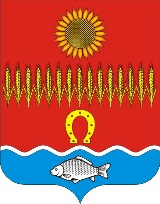 Собрание депутатов Советинского сельского поселенияРЕШЕНИЕ  О порядке создания муниципальной экспертной комиссии для оценки предложений об определении мест, нахождение в которых может причинить вред здоровью детей, их физическому, интеллектуальному, психическому, духовному и нравственному развитию, общественных мест, в которых в ночное время не допускается нахождение детей без сопровождения родителей (лиц, их заменяющих) или лиц, осуществляющих мероприятия с участием детейВ соответствии с Областным законом Ростовской области от 16 декабря 2009 года № 346-ЗС «О мерах по предупреждению причинения вреда здоровью детей, их физическому, интеллектуальному, психическому, духовному и нравственному развитию», Уставом муниципального образования «Советинское сельское поселение», Собрание депутатов Советинского сельского поселения решило:1. Утвердить Порядок создания муниципальной экспертной комиссии для оценки предложений об определении мест, нахождение в которых может причинить вред здоровью детей, их физическому, интеллектуальному, психическому, духовному и нравственному развитию, общественных мест, в которых в ночное время не допускается нахождение детей без сопровождения родителей (лиц, их заменяющих) или лиц, осуществляющих мероприятия с участием детей (приложение 1)2. Контроль за исполнением настоящего решения оставляю за собой.Председатель Собрания депутатов -глава Советинского сельского поселения                                  В.А. Бондаренко                                                                                       слобода Советка_________ 2020года№ ___Порядок создания муниципальной экспертной комиссии для оценки предложений об определении мест, нахождение в которых может причинить вред здоровью детей, их физическому, интеллектуальному, психическому, духовному и нравственному развитию, общественных мест, в которых в ночное время не допускается нахождение детей без сопровождения родителей (лиц, их заменяющих) или лиц, осуществляющих мероприятия с участием детей1. В целях предупреждения причинения вреда здоровью детей, их физическому, интеллектуальному, психическому, духовному и нравственному развитию создается муниципальная экспертная комиссия Советинского сельского поселения для оценки предложений по определению мест, нахождение в которых может причинить вред здоровью детей, их физическому, интеллектуальному, психическому, духовному и нравственному развитию, общественных мест, в которых в ночное время не допускается нахождение детей без сопровождения родителей (лиц, их заменяющих) или лиц осуществляющих мероприятия с участием детей (далее – муниципальная  экспертная комиссия).Муниципальная экспертная комиссия является коллегиальным совещательным органом при Администрации Советинского сельского поселения.2. В состав муниципальной экспертной комиссии включаются глава Администрации Советинского сельского поселения, депутаты Собрания депутатов Советинского сельского поселения, представители Администрации Советинского сельского поселения, а также директор общеобразовательной школы и директор клубов.3.  Персональный состав муниципальной экспертной комиссии и положение об экспертной комиссии принимается постановлением администрации Советинского сельского поселения.4. Заседания муниципальной экспертной комиссии проводятся по мере необходимости.Заседание муниципальной экспертной комиссии является правомочным, если на нем присутствует большинство от установленного числа ее членов.Задача муниципальной экспертной комиссии: рассмотрение и оценка в соответствии с требованиями действующего законодательства поступивших предложений об определении на территории Советинского сельского поселения мест, нахождение в которых детей не допускается.Предложения об определении мест, нахождение в которых детей не допускается, направляются в муниципальную экспертную комиссию органами местного самоуправления, муниципальными бюджетными учреждения, общественными организациями, гражданами.5. По результатам рассмотрения предложений об определении мест, нахождение в которых может причинить вред здоровью детей, их физическому, интеллектуальному, психическому, духовному и нравственному развитию, общественных мест, в которых в ночное время не допускается нахождение детей без сопровождения родителей (лиц, их заменяющих) или лиц, осуществляющих мероприятия с участием детей, муниципальная экспертная комиссия дает заключение о целесообразности принятия решения Собрания депутатов Советинского сельского поселения или внесение в него изменений по определению мест на территории Советинского сельского поселения, нахождение в которых детей не допускается, поскольку это может причинить вред здоровью детей, их физическому, интеллектуальному, психическому, духовному и нравственному развитию, а также общественных мест, в которых в ночное время не допускается нахождение детей без сопровождения родителей (лиц, их заменяющих) или лиц, осуществляющих мероприятия с участием детей.Заключение муниципальной экспертной комиссии принимается большинством голосов ее членов, присутствующих на ее заседании, и подписывается председательствующим.ПринятоСобранием депутатов________ 2020 годаПриложение 1 к решениюСобрания депутатов Советинского сельского поселения «О порядке создания муниципальной экспертной комиссии для оценки предложений об определении мест, нахождение в которых может причинить вред здоровью детей, их физическому, интеллектуальному, психическому, духовному и нравственному развитию, общественных мест, в которых в ночное время не допускается нахождение детей без сопровождения родителей (лиц, их заменяющих) или лиц, осуществляющих мероприятия с участием детей»